ЧОУ ДО  «Интерлингва»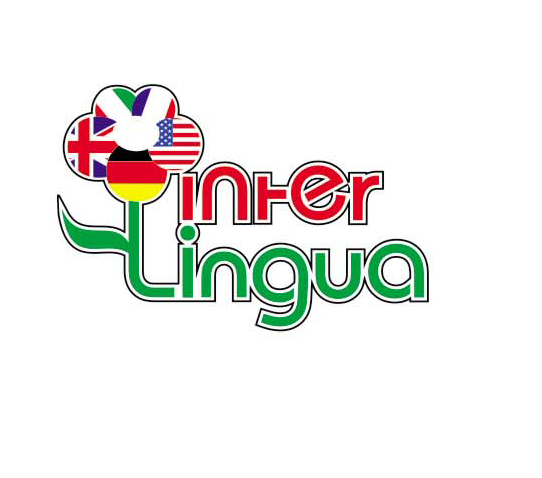  Школа иностранных языков;ИНН 3123097333;                                                           г. Белгород,  Свято-Троицкий бульвар,3 тел.: (4722) 32-12-86,  тел./факс: (4722) 35-65-05;e-mail: office@linguabelgorod.ru; www.linguabelgorod.ru ПРИКАЗ № 6об утверждении календарно-учебного графика в 2020-2021 учебном годуг. Белгород                                                                                                                                                                                              22 июня  2020г.                                                                                                    В целях поддержания стабильности функционирования учебного процесса в школе             ПРИКАЗЫВАЮ:Установить следующий календарно-учебный график на 2020-2021 учебный год. ДиректорЧОУ ДО  «Интерлингва»                                                                                                                                       	                         Л.И. Чумаченко                                                                                                                        М.П.Этапы образовательного процессаДетиДетиДетиДетиДетиПодросткиПодросткиПодросткиПодросткиПодросткиВзрослые от 18 летВзрослые от 18 летЭтапы образовательного процесса4-6 лет4-6 лет4-6 лет7-9 лет7-9 лет10-13 лет10-13 лет10-13 лет14-17 лет14-17 летВзрослые от 18 летВзрослые от 18 летНачало учебного года1 сентября 2020 года1 сентября 2020 года1 сентября 2020 года1 сентября 2020 года1 сентября 2020 года1 сентября 2020 года1 сентября 2020 года1 сентября 2020 года1 сентября 2020 года1 сентября 2020 года1 сентября 2020 года1 сентября 2020 годаПродолжительность учебной недели3 дня3 дня2-3 дня2-3 дня2-3 дня2 дня2 дня2 дня2 дня2 дня2 дня2 дняПродолжительность учебного года 32 недели99 дней32 недели99 дней32 недели96-99 дней32 недели96-99 дней32 недели96-99 дней32 недели96 дней32 недели96 дней32 недели96 дней32 недели96 дней32 недели96 дней32 недели96 дней32 недели96 днейПродолжительность учебного времениI семестр:1.09-16.12II семестр:11.01- 30.0445 дней45 днейI семестр:1.09-16.12II семестр:11.01-30.04I семестр:1.09-16.12II семестр:11.01-30.0430-45 дней30-45 днейI семестр:1.09-10.12II семестр:11.01-30.0430 дней30 днейI семестр:1.09-102.12II семестр:11.01-30.04I семестр:1.09-102.12II семестр:11.01-30.0430 дней30 днейI семестр:1.09-10.12II семестр:11.01-30.0430 дней30 днейФинальное тестирование05.04-16.04 2021г05.04-16.04 2021г05.04-16.04 2021г05.04-16.04 2021г05.04-16.04 2021г05.04-16.04 2021г05.04-16.04 2021г05.04-16.04 2021г05.04-16.04 2021г05.04-16.04 2021г05.04-16.04 2021г05.04-16.04 2021гОкончание учебного года30 апреля 2021 года30 апреля 2021 года30 апреля 2021 года30 апреля 2021 года30 апреля 2021 года30 апреля 2021 года30 апреля 2021 года30 апреля 2021 года30 апреля 2021 года30 апреля 2021 года30 апреля 2021 года30 апреля 2021 годаПраздничные дни4 ноября; 01.01-8.01; 23 февраля; 8 марта4 ноября; 01.01-8.01; 23 февраля; 8 марта4 ноября; 01.01-8.01; 23 февраля; 8 марта4 ноября; 01.01-8.01; 23 февраля; 8 марта4 ноября; 01.01-8.01; 23 февраля; 8 марта4 ноября; 01.01-8.01; 23 февраля; 8 марта4 ноября; 01.01-8.01; 23 февраля; 8 марта4 ноября; 01.01-8.01; 23 февраля; 8 марта4 ноября; 01.01-8.01; 23 февраля; 8 марта4 ноября; 01.01-8.01; 23 февраля; 8 марта4 ноября; 01.01-8.01; 23 февраля; 8 марта4 ноября; 01.01-8.01; 23 февраля; 8 марта